** v prípade PO v súlade s výpisom z OR SR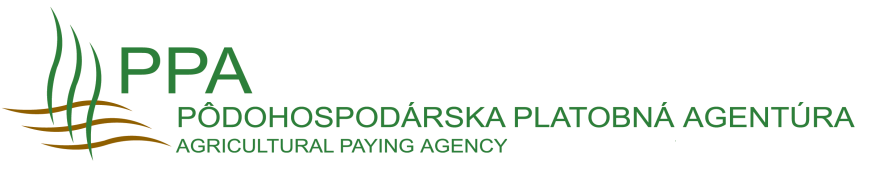 Príloha k žiadosti o podporu na prvé zalesnenie poľnohospodárskej pôdy na rok 2021 - Zoznam zalesnených poľnohospodárskych pozemkovPríloha k žiadosti o podporu na prvé zalesnenie poľnohospodárskej pôdy na rok 2021 - Zoznam zalesnených poľnohospodárskych pozemkovPríloha k žiadosti o podporu na prvé zalesnenie poľnohospodárskej pôdy na rok 2021 - Zoznam zalesnených poľnohospodárskych pozemkovPríloha k žiadosti o podporu na prvé zalesnenie poľnohospodárskej pôdy na rok 2021 - Zoznam zalesnených poľnohospodárskych pozemkovPríloha k žiadosti o podporu na prvé zalesnenie poľnohospodárskej pôdy na rok 2021 - Zoznam zalesnených poľnohospodárskych pozemkovPríloha k žiadosti o podporu na prvé zalesnenie poľnohospodárskej pôdy na rok 2021 - Zoznam zalesnených poľnohospodárskych pozemkovPríloha k žiadosti o podporu na prvé zalesnenie poľnohospodárskej pôdy na rok 2021 - Zoznam zalesnených poľnohospodárskych pozemkovPríloha k žiadosti o podporu na prvé zalesnenie poľnohospodárskej pôdy na rok 2021 - Zoznam zalesnených poľnohospodárskych pozemkovK žiadosti s registračným číslomK žiadosti s registračným číslomK žiadosti s registračným číslomK žiadosti s registračným číslomK žiadosti s registračným číslomK žiadosti s registračným číslomK žiadosti s registračným číslomK žiadosti s registračným číslomPor. číslo riadkuMapový listŠtvorecKód dieluKultúraCelková   výmera dielu  (ha | ár)Poradové číslo zalesnenej výmeryZalesnená výmera dielu  (ha | ár)Nadväznosť na les*Nadväznosť na les*Dreviny**Dreviny**Dreviny**Dreviny**Dreviny**Počet drevínPor. číslo riadkuMapový listŠtvorecKód dieluKultúraCelková   výmera dielu  (ha | ár)Poradové číslo zalesnenej výmeryZalesnená výmera dielu  (ha | ár)Nadväznosť na les*Nadväznosť na les*KódKódSkratkaSkratkaNázov lesnej drevinyABCDEFGHIIJJKKLMSumárna výmera zalesnenej poľnohospodárskej pôdy z predošlého listu:Sumárna výmera zalesnenej poľnohospodárskej pôdy z predošlého listu:Sumárna výmera zalesnenej poľnohospodárskej pôdy z predošlého listu:Sumárna výmera zalesnenej poľnohospodárskej pôdy z predošlého listu:Sumárna výmera zalesnenej poľnohospodárskej pôdy z predošlého listu:Sumárna výmera zalesnenej poľnohospodárskej pôdy z predošlého listu:Sumárna výmera zalesnenej poľnohospodárskej pôdy z predošlého listu:Sumárna výmera zalesnenej poľnohospodárskej pôdy z predošlého listu:Sumárna výmera zalesnenej poľnohospodárskej pôdy z predošlého listu:Sumárna výmera zalesnenej poľnohospodárskej pôdy z predošlého listu:Sumárna výmera zalesnenej poľnohospodárskej pôdy z predošlého listu:Sumárna výmera zalesnenej poľnohospodárskej pôdy z predošlého listu:Sumárna výmera zalesnenej poľnohospodárskej pôdy z predošlého listu:Sumárna výmera zalesnenej poľnohospodárskej pôdy z predošlého listu:Sumárna výmera zalesnenej poľnohospodárskej pôdy z predošlého listu:Sumárna výmera zalesnenej poľnohospodárskej pôdy z predošlého listu:Sumárna výmera zalesnenej poľnohospodárskej pôdy:Sumárna výmera zalesnenej poľnohospodárskej pôdy:Sumárna výmera zalesnenej poľnohospodárskej pôdy:Sumárna výmera zalesnenej poľnohospodárskej pôdy:Sumárna výmera zalesnenej poľnohospodárskej pôdy:Sumárna výmera zalesnenej poľnohospodárskej pôdy:Sumárna výmera zalesnenej poľnohospodárskej pôdy:* vyplňte ÁNO/NIE * vyplňte ÁNO/NIE ** vyplňte podľa kódov uvedených v príručke pre žiadateľa** vyplňte podľa kódov uvedených v príručke pre žiadateľaDátumPodpis**F2List/